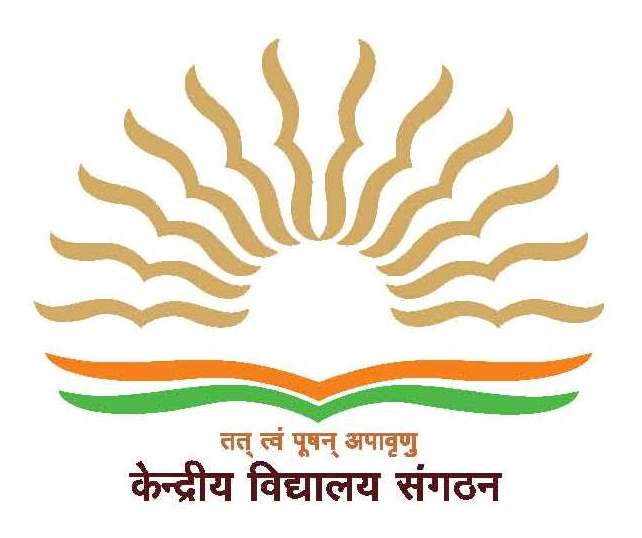 
अनुबंध आधार पर साक्षात्कार हेतु समय सारणीअध्यापकों एवं अन्य पदों के लिए (सत्र  2020-2021)Schedule of Interview for Contractual StaffFor Teaching and other posts during 2020-21                  										Principalकेन्द्रीय विद्यालय क्रं. 1 पटेल पार्क अम्बाला छावनीKENDRIYA VIDYALAYA NO.1, AMBALA CANTTPhone No. : 0171-2600772,2600775सत्र 2020-21 के लिये शिक्षकों की संविदात्मक नियुक्ति हेतु विज्ञापन केंद्रीय विद्यालय क्रमांक १, अम्बाला छावनी में विभिन्न विषयों के शिक्षिक शिक्षिकाओं  की संविदात्मक नियुक्ति हेतु  Walk-In-Interview का आयोजन विद्यालय परिसर में दिनांक 22.02.2020 से 27.02.2020 को प्रातः 09:00 बजे किया जाएगा I इच्छुक एवं योग्य प्रार्थी शैक्षिक योग्यता, शर्तो, साक्षात्कार की तिथि तथा अन्य विवरण हेतु विद्यालय की वेबसाइट https://no1ambalacantt.kvs.ac.in देखें Iप्राचार्य/Principal स्नातकोत्तर शिक्षक (भौतिकी/रसायनशास्त्र/गणित/ जीवविज्ञान/व्यापार अध्ययन/ वाणिज्य)प्रशिक्षित स्नातक शिक्षक (विज्ञान/ गणित)22.02.2020 (प्रात: 09:00 बजे से)स्नातकोत्तर शिक्षक (हिंदी/अंग्रेज़ी)प्रशिक्षित स्नातक शिक्षक (हिंदी/अंग्रेज़ी/संस्कृत)24.02.2020 (प्रात: 09:00 बजे से)स्नातकोत्तर शिक्षक (इतिहास/भूगोल/अर्थशास्त्र/राजनीति विज्ञान)प्रशिक्षित स्नातक शिक्षक (सामाजिक विज्ञान)25.02.2020 (प्रात: 09:00 बजे से)प्राथमिक अध्यापक/ खेलों में निपुण कोच/योग अध्यापक/कला एवं शिल्प प्रशिक्षक / संगीत एवं नृत्य26.02.2020 (प्रात: 09:00 बजे से) कंप्यूटर इंस्ट्रक्टर/ स्नातकोत्तर शिक्षक (कंप्यूटर साइंस)/ परामर्शदाता/ डॉक्टर/ नर्स27.02.2020 (प्रात: 09:00 बजे से)परिणाम 27.02.2020KENDRIYA VIDYALAYA NO.1, AMBALA CANTTPhone No. : 0171-2600772,2600775Advertisement For Walk-In-Interview for Contractual Post of Teachers For Session 2020-21 There will be Walk-In-Interview to be organized in the Vidyalaya premises for different posts on contractual basis from 22.02.2020 to 27.02.2020, 09:00 am onwards. Interested candidate may visit the Vidyalaya website https://no1ambalacantt.kvs.ac.in for educational qualification, date of interview and other details.Principal PGT (Physics/Chemistry/Maths/Biology/Business Studies/Accountancy)TGT(Science/Maths) 22/02/2020 (9:00 A.M. Onwards) PGT(Hindi/English)TGT(Hindi/English/Sanskrit)24/02/2020 (9:00 A.M. Onwards)PGT(History/Geography/Economics/ Pol Science)TGT(S.Sc)25/02/2020 (9:00 A.M. Onwards)PRT/ Coach or Expert Sports & Games/ Yoga Teacher/Art and Craft Teacher/ Music/Dance Teacher26/02/2020 (9:00 A.M. Onwards)Computer Instructor/PGT (CS)/ Counselor/Doctor/Nurse27/02/2020 (9:00 A.M. Onwards)Declaration of final Result27/02/2020